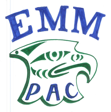 Eagle Mountain Middle PAC AgendaMonday, April 9, 20187:00pm – Library“Alone we can do so little; together we can do so much”~ Helen KellerWelcome & IntroductionsApproval of the Agenda (and additions	)Adopt minutes from Feb 19, 2018Update from Anmore Greens Strata Council Spokesperson Treasurer ReportBook Drive FeedbackDPAC ReportPolicy 22 feedbackEvent/Volunteer Opportunity for 2017/18Spring Event (ECO Challenge) nb. Earth Day April 22Teacher Appreciation Day in May Date: Thursday, May 17, 2018Grade 8 Leave Taking- June 26, 2018Admin Report	Other BusinessProposed PAC meeting dates May 14, June 11Next meeting Monday, May 14, 2017 @ 7pm in Library Adjournment